Methodisch-didaktisches Konzept – pMOOCsName der MOOC-Reihe: Digitaler SelbstschutzStruktur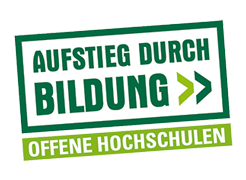 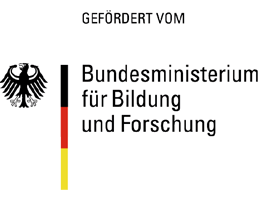 A Rahmenbedingungen Ihres MOOCsName der MOOC-Reihe:  Digitaler SelbstschutzAutor/in: Dorina GummKurzvorstellung der MOOCs: (Führen Sie hier in 3-4 Sätzen aus, worum es bei Ihrem Kurs geht – diese brauchen wir für eventuell für spätere Ankündigungen)IT-Sicherheit ist ein hochkomplexes Teilthema der Informatik, hat aber inzwischen eine große Relevanz für Anwenderinnen und Anwender bekommen, unabhängig von ihrem technischen und beruflichen Hintergrund. Aus dieser Perspektive ist weniger die (software-)technische Bedrohung für die Absicherung von Systemen relevant, sondern die Frage nach der Sicherheit von Daten, Informationen und Geräten einzelner Personen. Diese MOOC-Reihe fokussiert daher auf diese Fragestellung und bietet einen Zugang zur IT-Sicherheit, der aus Alltagserfahrungen motiviert ist. Es geht in diesen MOOCs also um den Umgang mit eigenen Daten und Geräten, den relevanten Problemstellungen bezüglich der Sicherheit und gibt in diesem Rahmen Ausblick auf vertiefende informatische Themen, die im Laufe eines eventuell anschließenden Studiums behandelt werden. Damit werden zwei übergreifende Ziele verfolgt:… für IT-Sicherheit zu sensibilisieren, die Fragestellungen aus dem eigenen Erfahrungskontext heraus zu verstehen und Schutzmaßnahmen aus dieser Perspektive erfahrbar zu machen, um einen sicherheitsbewussten Umgang mit IT und Informationen an den Tag legen zu können.… dass die Teilnehmenden praktische Erfahrungen sammeln, um theoretische und methodische Grundlagen weiterer Inhalte besser einordnen zu können.An welche Zielgruppe richtet sich der Kurs in erster Linie?AnfängerInnenWelche Kenntnisse und Fertigkeiten setzen Sie bei Lernenden voraus, die Ihren Kurs belegen?Die Teilnehmenden haben grundlegende Kenntnisse in der Nutzung von Computern und Anwendungssoftware sowie über internetbasierte Kommunikationswerkzeuge. Sie haben Interesse, unbekannte Werkzeuge auszuprobieren und die eigene Praxis mit Daten und Technik zu reflektieren.B Lernergebnisse Ihres MOOCsMOOC1: Daten und GeräteLernergebnis 1: Die Teilnehmenden sind nach der Teilnahme an MOOC 1 in der Lage, die wesentlichen Risiken und Vorsichtsmaßnahmen im Umgang mit (Authentifizierungs-)Daten und Geräten im alltäglichen Umgang zu erläutern und in Beziehung zum eigenen Alltag zu setzen.Lernergebnis 2: Die Teilnehmenden sind in der Lage, ausgewählte Schutzmaßnahmen im Umgang mit (Authentifizierungs-)Daten und Geräten vorzunehmen.MOOC 2: Sicheres Bewegen im WebLernergebnis 3: Die Teilnehmenden sind nach der Teilnahme an MOOC 2 in der Lage, die ausgewählte Risiken und Vorsichtsmaßnahmen im Umgang mit dem Web (Browser, Webseiten) im alltäglichen Umgang zu erkennen und zu erläutern und in Beziehung zum eigenen Alltag zu setzen.Lernergebnis 4: Die Teilnehmenden sind in der Lage, ausgewählte Schutzmaßnahmen bei der Nutzung des Webs vorzunehmen.MOOC 3: Sichere KommunikationLernergebnis 5: Die Teilnehmenden sind nach der Teilnahme an MOOC 3 in der Lage, ausgewählte Risiken und bei der Kommunikation mit digitalen Medien darzustellen und für den eigenen Alltag zu reflektieren.Lernergebnis 6: Die Teilnehmenden sind in der Lage, digitale Kommunikationsmedien bezüglich ihrer Vor- und Nachteile zu bewerten.ÜbergreifendDie wesentlichen Fragestellungen der Informations- und Datensicherheit sollen verstanden worden sein, damitLernergebnis a: die Teilnehmenden wesentliche Risiken und ihre Relevanz kennen und beschreiben können,Lernergebnis b: die Teilnehmenden Maßnahmen zur Reduzierung von Sicherheitsrisiken durchführen können,Lernergebnis c: die Teilnehmenden Werkzeuge bezüglich ihrer Risiken evaluieren können.C Lernergebnisse und Lernaktivitäten Ihres MOOCsNachdem Sie nun einige Informationen zu dem Zusammenspiel von Lernergebnissen und Lernaktivitäten erfahren haben, möchten wir Sie bitten, folgende Tabelle auszufüllen, die dies für Ihren Kurs abbildet:D Struktur Ihres MOOCsMOOC 1: Umgang mit Daten und GerätenMOOC 2: Umgang mit Daten und GerätenMOOC 3: Sichere KommunikationE LiteraturlisteBitte geben Sie hier Ihre verwendete/ empfohlene Literatur an:Albrecht, J. P., Bendrath, R., Jotzo, F., & Siebert, Z. (2015). Die Datenschutzreform der Europäischen Union. (J. P. Albrecht, Ed.). Brüssel: Die Grünen | EFA im Europäischen Parlament.Biermann, G. (2017). Algorithmen Allmächtig? Freiheit in den Zeiten der Statistik. Abgerufen 25. März 2020, Netzpolitik.org.Dönges, J. (2015). COMPUTER ERRECHNET UNSERE PERSÖNLICHKEIT : Was Facebook-Likes über uns verraten. Abgerufen 2. März 2020, Spektrum.de.Kuketz, M. (2016). WOT-Addon: Wie ein Browser-Addon seine Nutzer ausspäht. Kuketz IT-Security, abgerufen 12. Mai 2020.Roser, E. (2019, Februar 7). Diese Cyber-Angriffsarten sind bei Kriminellen besonders beliebt.Tanriverdi, H. (2017). Ist es sinnvoll, meine Webcam zu überkleben? Süddeutsche Zeitung vom 20.01.2017. Abgerufen 11. Mai 2020.Youyou, W., Kosinski, M., & Stillwell, D. (2015). Computer-based personality judgments are more accurate than those made by humans. Proceedings of the National Academy of Sciences, 112(4), 1036–1040, DOI: 10.1073/pnas.1418680112.